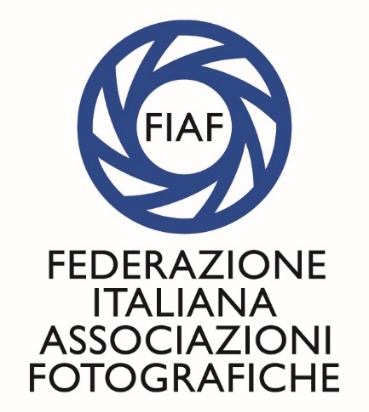 Il Delegato Regionale	                                                               Fiesso d’Artico, 18/01/2020Egr. Signori Delegati Provinciali FIAF Veneto           Egr. Signori Presidenti Circoli FIAF Veneto           Egr. Signor Antonio Cunico CAR Veneto           Egr. Signor Renzo Formaggio GAV Veneto           Egr. Signori Sonic-FIAF Regione Veneto           Egr. Signori Fotoamatori FIAF Regione Veneto                CONVOCAZIONE CONSIGLIO REGIONALE VENETO FIAF                                    Sabato 8 febbraio ore 10,30                                    presso il Centro Civico                                    Piazza Vescovado  CAORLEO.d.g.:                         - Situazione Mostre : Foto Veneto                                                             Autrice dell’anno                                                              Vecchie imbarcazioni                                                              MFIAP Millozzi,Rizzato,TomelleriSituazione Libri  : Insigniti,Circoli, ecc.Varie ed EventualiChi non potesse partecipare o chi desiderasse esporre in anticipo qualche idea prima della riunione,è invitato a farlo.Avrò cura di divulgarla presso gli interessatiper poi discuterla durante l’incontro.Possibilità di pranzare. Prenotazione pranzo (€ 20,00) entro il 01/02Gianpaolo Prando AFIAP-BFIDelegato Regionale FIAF VenetoGianpaolo PrandoRiviera del Brenta 101 - 30032 Fiesso D’Artico (VE) tel: 041 5160650 - 3292170939gianpaoloprando@gmail.com 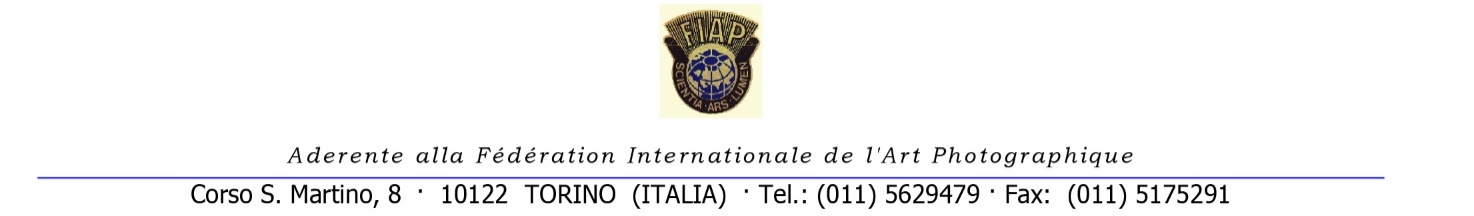 